      Teaching Elementary Engineering: 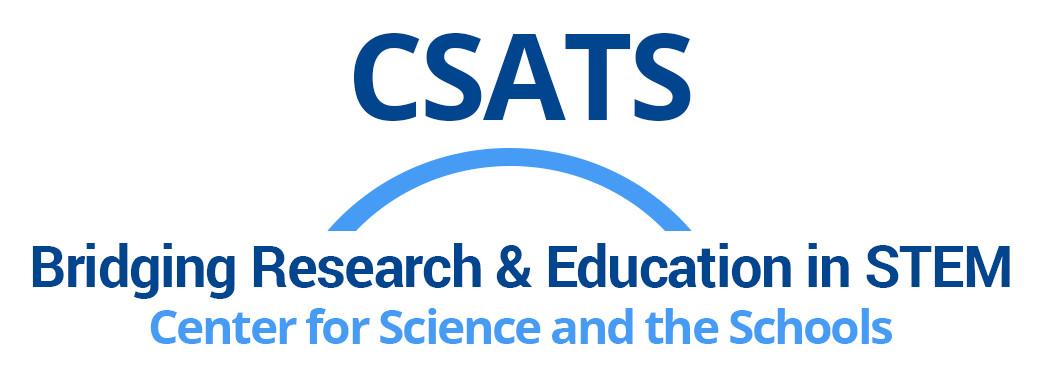 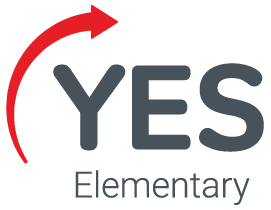       A Workshop for Teacher EducatorsPennsylvania has adopted new Integrated Standards for Science, Environment, Ecology, Technology, and Engineering!Are you an elementary teacher educator?Would you like to:Learn about K-5 engineering education by engaging with curricular materials aligned with the new PA standards?Help other elementary teachers introduce engineering to their students?Network with teacher educators to think about engineering education?More information about Youth Engineering Solutions (YES) curricula: https://yes.psu.eduWorkshops:April 25-26, 2024 – Arcadia University, Glenside, PAMay 26-27, 2024 – Arcadia University, Glenside, PAEnrollment is limited to 10 educators. Participants will be notified April 15, 2024.Register here 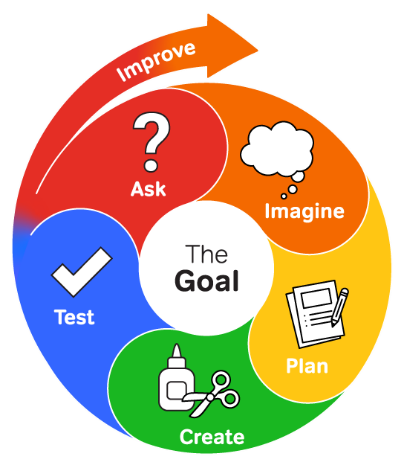 Offered by:Center for Science and the SchoolsYouth Engineering Solutions (YES)For more information contact Matt Johnson: mjohnson@psu.edu 814-863-6607Funded by a PA SMART grant from Pennsylvania Department of EducationJoin us and receive:You commit to:2 days of professional learning about engineering, STEM, featuring Youth Engineering Solutions (YES) curriculaACT 48 credit$1000 stipend ($500/day)$3000 YES curricula voucher for your regionOffering professional learning about engineering with YES materials for 10+ elementary teachers in your regionNetworking with other educatorsProviding access to the YES curricular materials